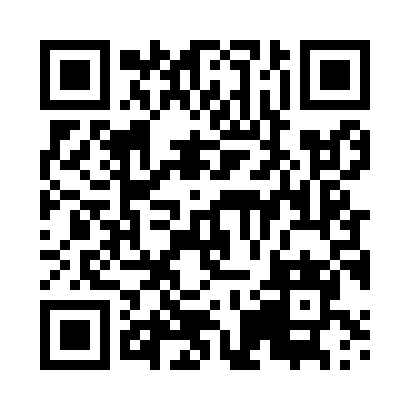 Prayer times for Sycewice, PolandMon 1 Apr 2024 - Tue 30 Apr 2024High Latitude Method: Angle Based RulePrayer Calculation Method: Muslim World LeagueAsar Calculation Method: HanafiPrayer times provided by https://www.salahtimes.comDateDayFajrSunriseDhuhrAsrMaghribIsha1Mon4:156:2412:565:227:309:312Tue4:116:2212:565:237:329:333Wed4:086:1912:565:257:339:364Thu4:056:1712:555:267:359:395Fri4:026:1412:555:277:379:416Sat3:586:1212:555:297:399:447Sun3:556:0912:555:307:419:478Mon3:516:0712:545:327:439:509Tue3:486:0412:545:337:459:5210Wed3:446:0212:545:347:479:5511Thu3:415:5912:535:367:499:5812Fri3:375:5712:535:377:5110:0113Sat3:345:5512:535:387:5210:0414Sun3:305:5212:535:397:5410:0715Mon3:265:5012:525:417:5610:1016Tue3:225:4712:525:427:5810:1317Wed3:185:4512:525:438:0010:1718Thu3:155:4312:525:458:0210:2019Fri3:115:4012:525:468:0410:2320Sat3:075:3812:515:478:0610:2621Sun3:025:3612:515:488:0810:3022Mon2:585:3312:515:498:0910:3323Tue2:545:3112:515:518:1110:3724Wed2:505:2912:515:528:1310:4125Thu2:455:2712:505:538:1510:4426Fri2:415:2512:505:548:1710:4827Sat2:395:2212:505:558:1910:5228Sun2:385:2012:505:578:2110:5429Mon2:375:1812:505:588:2310:5430Tue2:365:1612:505:598:2510:55